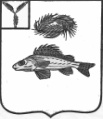 СОВЕТДЕКАБРИСТСКОГО МУНИЦИПАЛЬНОГО ОБРАЗОВАНИЯЕРШОВСКОГО МУНИЦИПАЛЬНОГО РАЙОНАСАРАТОВСКОЙ ОБЛАСТИРЕШЕНИЕот 18.11.2020 г.									№ 89-213О проведении публичных слушанийДекабристского МОНа основании Федерального закона № 131-ФЗ «Об общих принципах организации местного самоуправления в Российской Федерации», Совет Декабристского муниципального образования РЕШИЛ:Назначить публичные слушания по проекту бюджета Декабристского муниципального образования Ершовского муниципального района Саратовской области на 2021 год.Утвердить рабочую группу по подготовке, проведению публичных слушаний и рассмотрению предложений по проекту бюджета Декабристского муниципального образования Ершовского муниципального района Саратовской области на 2021 год в составе:Рыхлова И.М. – главный специалист администрации ДМО, председатель рабочей группы;Бугакова Е.В. - заведующая Декабристским СДК, член рабочей группы;Савина А.А. – ведущий специалист администрации ДМО, член рабочей группы.Провести публичные слушания 07 декабря 2020 года в актовом здании администрации п. Целинный в 10.00 час.Обнародовать настоящее решение в местах определенных решением Совета Декабристского муниципального образования от 23.09.2016 года № 1-13 «Об определении специальных мест для официального обнародования нормативно-правовых актов Совета Декабристского муниципального образования», на официальном сайте администрации Декабристского МО в сети интернет.Глава Декабристскогомуниципального образования					Полещук М.А.